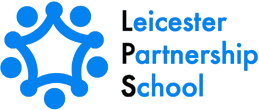 English PolicyENGLISH POLICYAIMSThe aim of this policy is to inform all stakeholders of the teaching and learning within the subject of English for all students in KS3 and KS4 who are part of The Leicester Partnership SchoolThe aim at KS3 is to compliment the work that is undertaken in mainstream schools which focuses on the former National Curriculum. Therefore aspects of Reading, Writing and Speaking and Listening are studied as well as maintaining basic literacy skills that students have already acquired.In KS3 students are given the opportunity to achieve a Functional Skills qualification in English should they demonstrate consistently that they meet the requirements of their identified Functional Skills level.The aim in KS4 is to enable students to achieve a Functional Skills qualification in English. The qualification studied ranges from Entry L2 to Level 2 and students are assessed in the areas of Reading, Writing and Speaking and Listening. In addition G.C.S.E. English is offered to those students who it is felt would meet the demands of this course. KS4 also works, in conjunction with students’ primary/on roll school, to support revision of GCSE English work for other examining boards such as AQA, which schools supplyCURRICULUM COMPONENTSREADINGIn both KS3 and KS4 students are given a wide range of texts or parts of texts to study. These incorporate Fiction, Non-Fiction, Poetry, The Media and Plays. The content of texts and materials provide the starting points for Writing and Speaking and Listening activities. Within the Reading component, activities are undertaken, which relate specifically to Functional Skills Assessment Criteria.WRITING In both KS3 and KS4 students are encouraged to write independently while being guided by frame-worked activities and imaginative and creative starting points. They are given the opportunity to write to imagine, explore, entertain, inform, persuade, explain and describe, whilst considering a target audience. Alongside this, students are encouraged to maintain and develop aspects of grammar and punctuation. Within the Writing component, activities are undertaken, which relate specifically to Functional Skills Assessment Criteria.SPEAKING LISTENING AND COMMUNICATIONIn both KS3 and KS4 students are encouraged to develop their Speaking Listening and Communication skills. They are given the opportunity to link together ideas, evaluate texts, consider, and discuss issues that affect them and the world around them.  PROGRAMMES OF STUDY KS3AdvertisingNewspapersMediaBrochureAutobiographyDiscursive EssayGenre- Horror/Supernatural/Fairy-tale/Science Fiction/Action/AdventureAlien InvasionSuper HeroesInstructional WritingCreative WritingFictional WritingNon-fictional WritingReading comprehensionsGrammar and SpellingExtracting informationDifferent Writing stylesPoetry- Rhyming Couplets/ Rhythm/Alliteration/Greetings CardsThe Great WarWorld War IIThe Novel- Buddy, The Boy in The Striped Pyjamas, Good Night Mister Tom, Holes, Stone Cold, Harry PotterPlay Scripts Writing for different audiencesShakespeare- Insults/Romeo and Juliet/7 Ages of ManEmotive LanguageProjects-Restaurant/Theme Park/The Holiday Adventure/The Investigation/Fear Stranded/Trapped in School/ The Planet/The TheatreGang WarComic StripsFilm ReviewsResearch- Current affairs/ Historical EventsDiscussion/DebatesDiary Entries/Writing DiariesFormal/Informal Letter WritingPersuasive writing/ argument- Dragon’s DenResearch techniquesSkimming textsNote TakingKS4- FUNCTIONAL ENGLISHThe aim of the course is to enable students to adapt language for different audiences both in the written and spoken form and to be able to read and understand different texts, which explain, inform or recount information. Grammar and PunctuationFormal and Informal letter writingMemos and ReportsEmails and PostcardsDescriptive WritingCreative Writing  to include alliteration, similes, metaphors, onomatopoeia, personification etcNewspapersAdvertisingPersuasive LanguageEmotive LanguageDifferent types of textResearchCultural subjects in line with literacy CV writingReading for pleasureSpellingDiscussions and debatesPreparation for examsReading and comprehension- Incorporating cross-curricular themes and current events - Diwali, , Black History, Racism, Gun Crime, DrugsDiwali/Visakhi/ Islam/ Sikhism etcChinese New YearBlack HistoryBullyingRichard III  Mental HealthAnger ManagementSexual ExploitationRailway SafetyExtremismFGMKnife CrimeJob application/skills/abilities/interview technique, i.e. differentiating between formal and informal language depending on situation and setting.KS4 -WJEC G.C.S.E ENGLISHComponent OneReading: Understanding of one prose extract of literature from the 20th century assessed through a range of structured questions.Prose Writing: One creative writing task selected from a choice of four titlesComponent TwoReading: Understanding of two extracts of high quality non-fiction writing, one from the 19th century, the other from the 21st century, assessed through a range of structured questions.Writing: Two compulsory transactional/persuasive writing tasks. Component ThreeOne presentational/speech, including responses to questions and feedbackASSESSMENT(To be read in conjunction with The Leicester Partnership School Assessment Recording and Reporting Policy)In both KS3 and KS4 students are assessed using a combination of Teacher Assessment and Functional Skills Assessment Criteria. In KS4 those students who undertake G.C.S.E. English are assessed according to The WJEC G.C.S.E. Assessment Criteria.The recording of student progress in both KS3 and KS4 is completed using The Leicester Partnership School Feedback Slip, Forskills documentation and staff recordsMONITORING AND EVALUATIONThe monitoring and evaluation of this policy takes place through the following:Lesson ObservationsLearning WalksWork ScrutiniesMarking ScrutiniesAssessment Data TrackingPerformance ManagementAppraisalsStaff MeetingsSchedule for Development, Monitoring and ReviewSchedule for Development, Monitoring and ReviewApproved by governors on:June 2019Implementation monitored by:Meera Popat (KS3)Anita Tribhovan (KS4)Review arrangements:AnnuallyAll policies will be reviewed if there are any significant  developments or changes to legislationReviewed:The next review of this policy:June 2020June 2021June 2022May 2023June 2024